Отловленные г.Мегион, п.Высокий  по МК№ 018730000451900028800011.19.07.2019г.Мегион, ул.Свободы, 10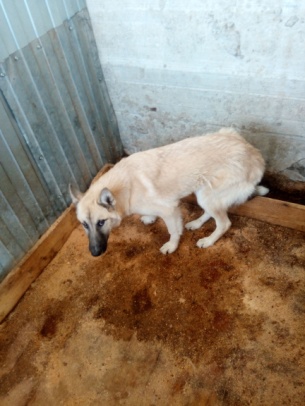 Беспородная собака, светло-рыжий,  самец, 1год, 14кг, среднего размера, шерсть короткошерстная, уши и хвост не купированы2.19.07.2019п.Высокий,  ул.Центральная, 69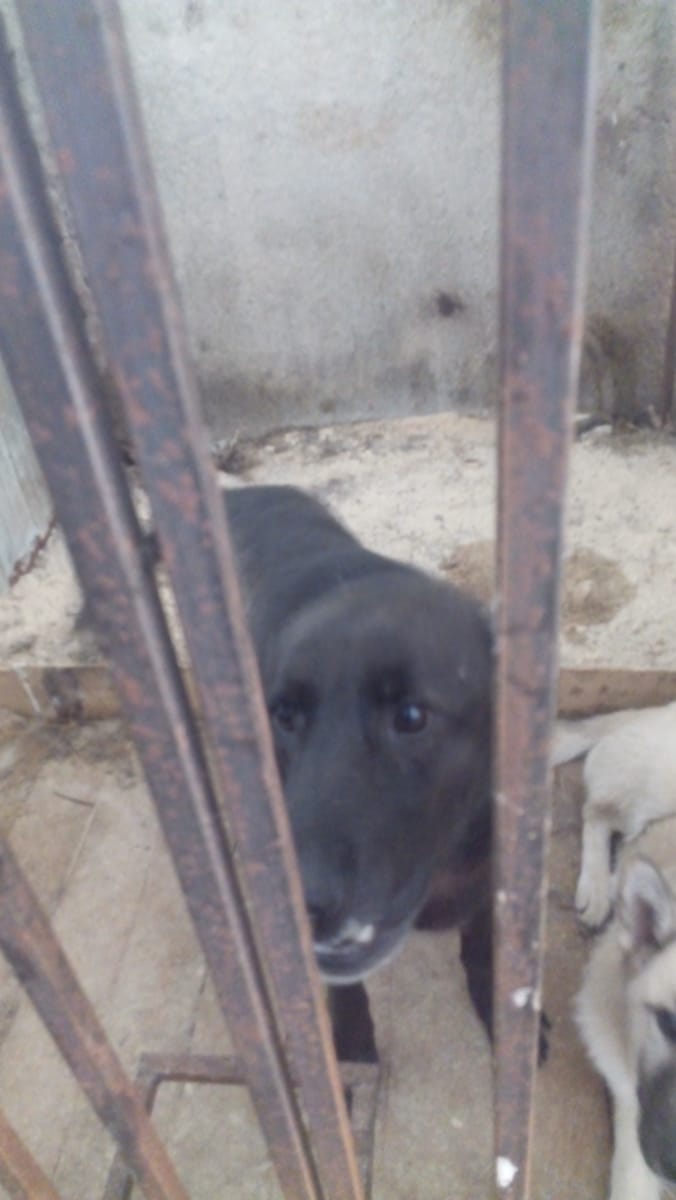 Беспородная собака, черный,  самец, 3года, 15кг, среднего размера, шерсть короткошерстная, уши и хвост не купированы3.19.07.2019г.Мегион, ул.Нефтяников18/2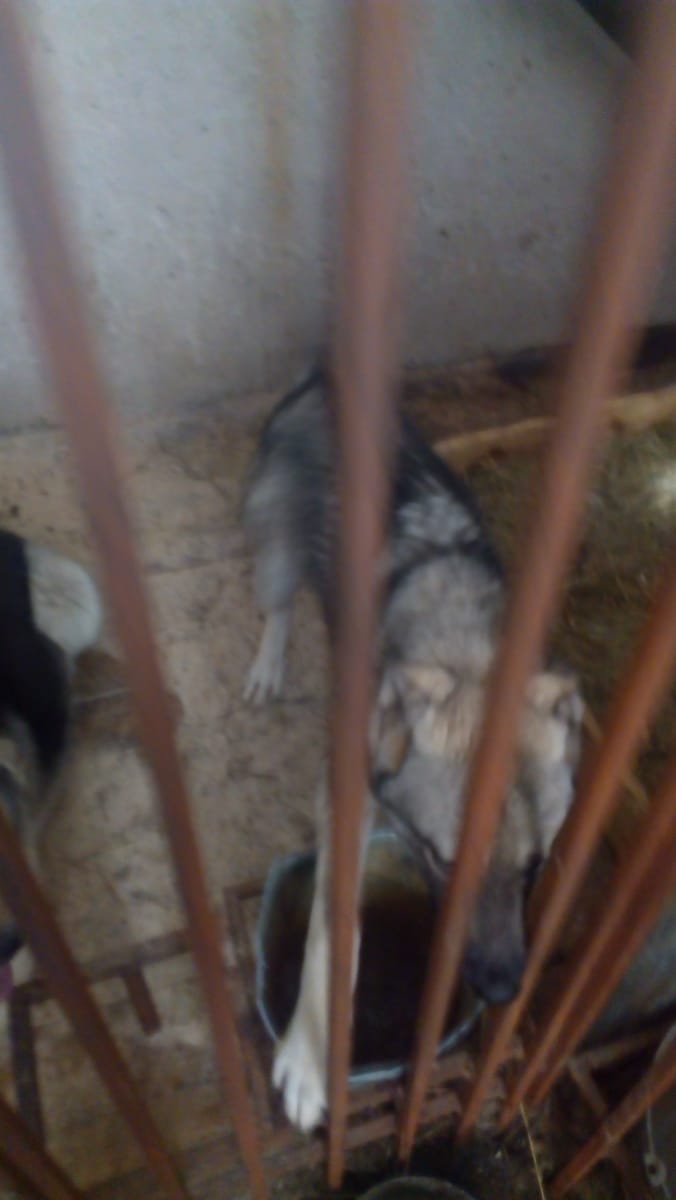 Беспородная собака, серая с черным опалом,  самец, 1года, 15кг, среднего размера, шерсть короткошерстная, уши и хвост не купированы4.19.07.2019г.Мегион, ул.Нефтяников18/2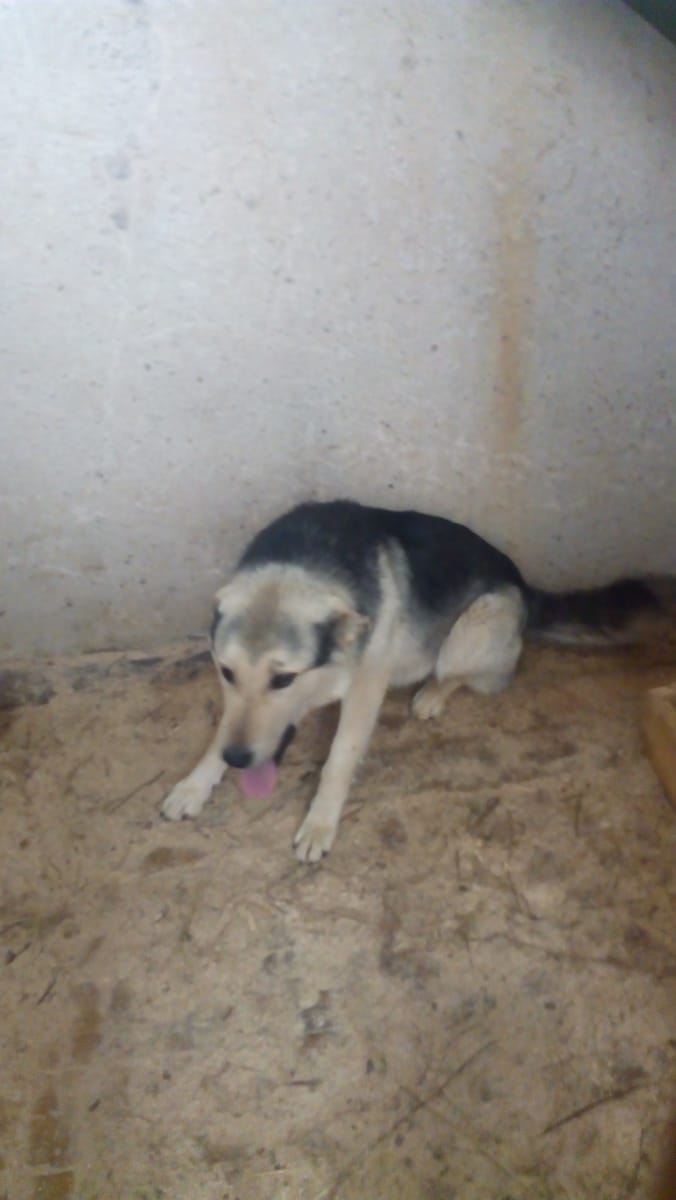 Беспородная собака, серая,  самец, 4года, 18кг, среднего размера, шерсть короткошерстная, уши и хвост не купированы5.19.07.2019г.Мегион, ул.Победы 9/1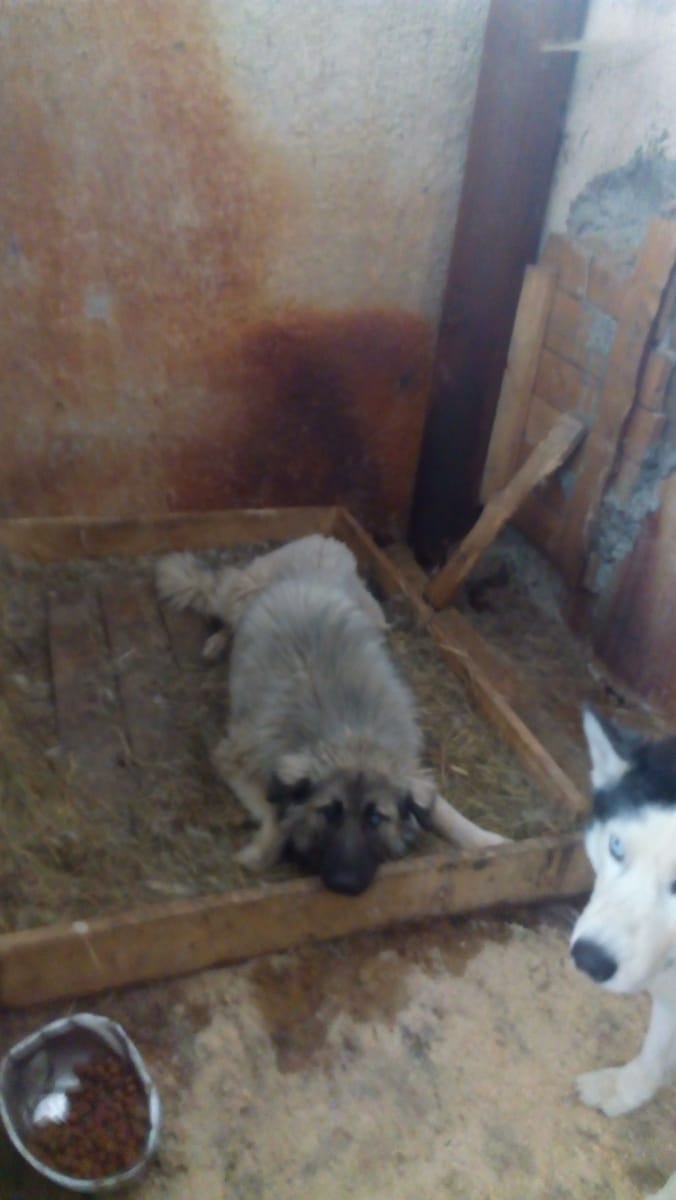 Беспородная собака, серая,  самец, 3года, 19кг, крупного размера, шерсть короткошерстная, уши и хвост не купированы6.19.07.2019г.Мегион, ул.Победы 9/1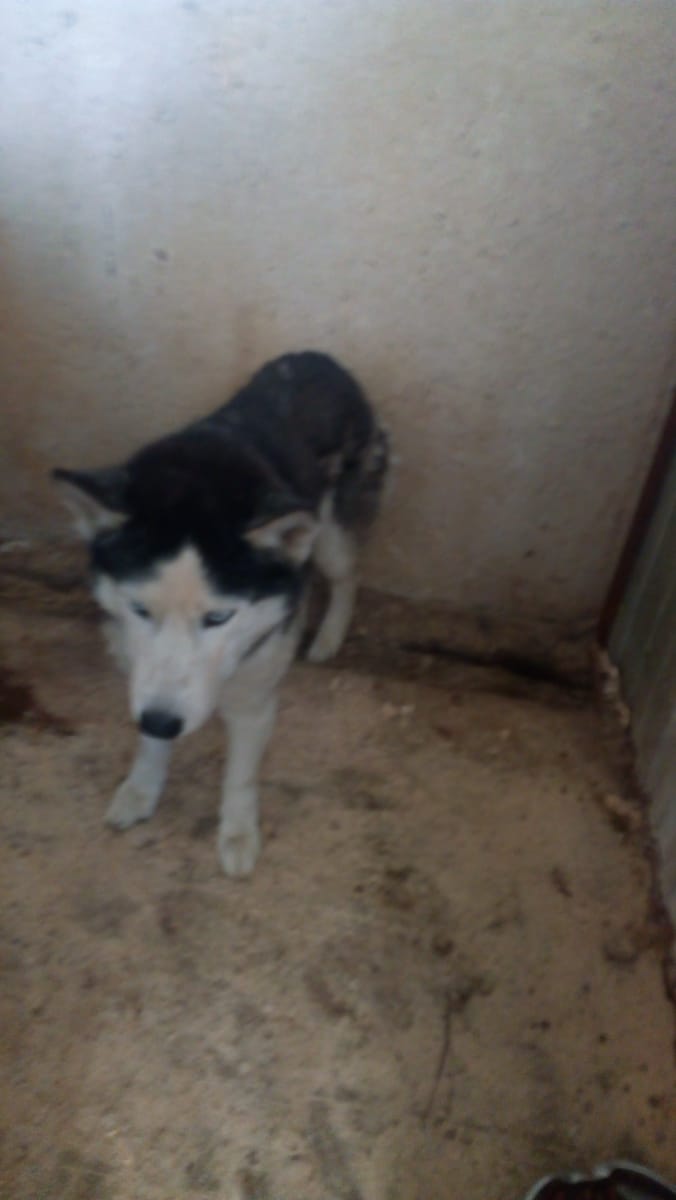 Помесь хаски, черноя с белым,  самец, 3года, 17кг, крупного размера, шерсть короткошерстная, уши и хвост не купированы7.09.08.2019г.Мегион, ул.Победы 9/1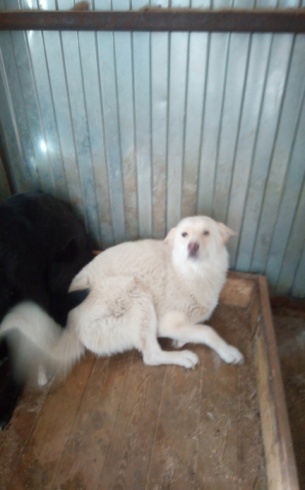 Беспородная собака, белая,  сука, 1 год, 13кг, среднего размера, шерсть короткошерстная, уши и хвост не купированы8.09.08.2019г.Мегион, ул.Победы 9/1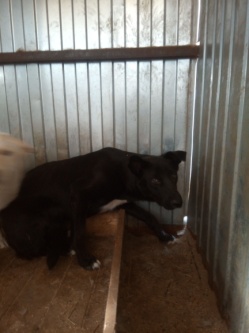 Беспородная собака, черная,  сука, 1 год, 13кг, среднего размера, шерсть короткошерстная, уши и хвост не купированы9.09.08.2019г.Мегион, ул.Победы 9/1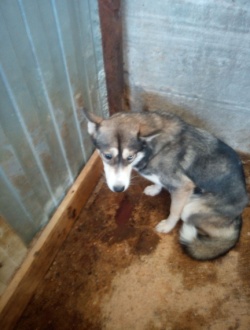 Беспородная собака, серая,  сука, 1 год, 13кг, среднего размера, шерсть короткошерстная, уши и хвост не купированы